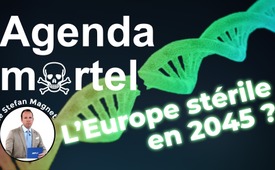 Agenda mortel – l’Europe stérile en 2045 ? (de Stefan Magnet)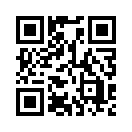 Après des mois de recherche, Stefan Magnet, rédacteur en chef de AUF1.TV, arrive à la conclusion suivante : il est prévu que l’Europe soit stérile en 2045 ! De ce point de vue, de nombreux sujets artificiellement gonflés comme la panique climatique, l'idéologie du genre et les injections d'ARNm prennent soudain un sens terrible. Dans l'émission suivante, Stefan Magnet relie ces points entre eux, de sorte qu'une certaine image se dégage.« Le transhumanisme n'est pas ce que la plupart des gens en pensent. Il ne se résume pas à l'intelligence artificielle et aux robots-cyborgs. » Selon Stefan Magnet, rédacteur en chef de AUF1.TV. C’est trop raccourci.
Après des mois de recherche, Magnet arrive à la conclusion suivante : il est prévu que l’Europe soit stérile en 2045 ! De ce point de vue, de nombreux sujets artificiellement gonflés comme la panique climatique, l'idéologie du genre et les injections d'ARNm prennent soudain un sens terrible. Dans l'émission suivante, Stefan Magnet relie ces points entre eux, de sorte qu'une certaine image se dégage.
Il a également résumé le résultat de ses recherches sous forme écrite dans son nouveau livre « Transhumanisme – Guerre contre l'humanité », avec de nombreuses sources et plus de cent citations des principaux transhumanistes. 

Regardez maintenant l'émission surprenante et révélatrice d'AUF1.TV intitulée « Agenda mortel : le plan est percé à jour ! »

Émission de AUF1.TV, 12.11.2022
Agenda mortel : le plan est percé à jour ! (par Stefan Magnet)

Pour les globalistes, il s'agit de pouvoir et de contrôle. Le contrôle à tous les niveaux. Vous le savez en tant que téléspectateur bien informé d'AUF1. Mais étiez-vous conscients que l'objectif final est le contrôle de la reproduction humaine, le contrôle de la reproduction, de la fertilité ? Car ceux qui contrôlent qui peut se reproduire, contrôlent la vie elle-même. Et avez-vous envisagé que, selon les derniers résultats de la recherche, nos peuples seront totalement stériles dans 20 ans et que ce moment de contrôle de la reproduction sera alors arrivé ? Et de ce point de vue, tous les thèmes artificiellement gonflés comme la panique climatique, la propagande sur le genre et les injections d'ARNm prennent soudain un tout autre sens.
Si, dans cette émission spéciale d'aujourd'hui, je relie les points et rassemble les parties de manière à ce qu'une image complète soit reconnaissable, vous secouerez peut-être la tête d'incrédulité.

C'est pourquoi nous entrons peut-être dans le vif du sujet avec la motivation de base qui anime ceux qui ont conçu ce plan satanique. Et ce qui ne les laisse pas tranquilles, c'est leur insatiable soif de pouvoir et de contrôle. LE CONTRÔLE ! Et en 2022, nous connaissons de nombreuses formes de contrôle. Ceci, par exemple, est un smartphone. Lorsque j'achète un smartphone, j'ai la possibilité de choisir entre différents fournisseurs. Il n'y a cependant pas un nombre infini de fournisseurs, mais seulement… je pense par exemple à trois ou quatre fournisseurs. Je suis donc déjà contraint dans un cadre. Et la décision même de posséder un tel smartphone - si vous êtes dans le service extérieur d'une entreprise ou dans la vente ou si vous êtes journaliste, vous avez besoin d'un smartphone à des fins professionnelles. Si vous dites que vous voulez travailler dans la vente, mais que vous refusez d’utiliser une tablette ou un smartphone, vous êtes considéré comme inemployable. Vous ne trouverez plus de travail. Vous avez besoin d'un smartphone.

Si le gouvernement passe à nouveau en état d'urgence, et nous savons bien qu'il pourrait le faire à tout moment selon son humeur, vous aurez vous aussi besoin d'un smartphone, avec  votre statut sanitaire dessus, sans lequel vous ne pourrez plus vous déplacer librement. En Chine, nous sommes déjà un peu plus avancés. Si l'application de santé de mon smartphone n'affiche pas le code vert souhaité, on me refuse l'accès à l'entrée de la gare et je ne peux pas prendre le train ou le métro. Il est intéressant de noter que cela se produit constamment avec les gens qui critiquent le régime. S'il y a une manifestation de détracteurs du régime quelque part à Pékin, ils ne peuvent plus prendre le métro. Mais ce n'est qu'une parenthèse.

Et les pauvres Chinois ne peuvent pas non plus entrer dans leur appartement, car les blocs d'appartements sont eux aussi surveillés par des restrictions obligatoires, des restrictions d'accès sans lesquelles il est impossible de passer sans smartphone et sans code vert. C'est le contrôle en 2022, mais ce n'est encore rien. C'est loin d'être suffisant, loin d'être suffisant. Ceux qui profitent de ces évolutions, c'est-à-dire qui en profitent vraiment, veulent beaucoup plus. Tout comme le politicien incompétent qui, dans sa vie précédente, a toujours été harcelé, a été un raté boutonneux et rejeté comme psychopathe ; mais dans la crise Covid, dans la crise Covid, il y a pris goût. Il a trouvé ça génial de voir comment tout le monde se tenait tranquille, comment il pouvait tout à coup faire valoir son pouvoir rien qu'en prononçant le mot magique « confinement ».

Ouiii, et c'est ainsi que les tireurs de ficelles des BigTech et des BigMoney sont obsédés par le contrôle. Contrairement au petit raté de la politique, les véritables dirigeants du monde ne l'ont pas découvert par hasard. Ils ont la manie du contrôle et de la domination au fond d'eux-mêmes et ils mettent en place leur plan depuis de très nombreuses années. Ils veulent contrôler l'endroit où nous vivons. Ils veulent contrôler ce que nous consommons. Ils veulent contrôler notre façon de penser et ce que nous pensons. Et maintenant, ils envisagent de contrôler également à l'avenir QUI peut se reproduire, COMMENT nous nous reproduisons. Ils veulent contrôler la reproduction de l'humanité, la création, de manière finale. Cela semble aberrant, non ? C'est le cas. Mais c'est réel. Il ne leur suffit plus de nous mettre sur les rails via les smartphones et les applications, de nous asservir via les codes QR et les codes de santé quand ils en ont envie. Ils veulent boucler le sac. Ils veulent créer un fait accompli.

La base de leur pensée est le transhumanisme. Ils pensent qu’on doit en finir avec l'homme parce qu'il est inutile, parce qu'il a fait son devoir. L'homme est une « fin de série ». Pour les mondialistes, la majorité des êtres humains est tout simplement une masse inutile dont il faut se débarrasser au plus vite. Ils méprisent l'être humain, ils le détestent. Le transhumanisme n'est pas ce que la plupart des gens pensent qu'il est. Il ne se résume pas à l'intelligence artificielle et aux robots-cyborgs. C’est trop raccourci.

Le transhumanisme est une tentative concrète d'abolir la majorité des êtres humains, d'asservir le reste et de placer pour toujours 0,001% de la population mondiale au sommet de la pyramide.

Des études sur le patrimoine financier mondial ont révélé qu'environ 0,001% de l'humanité possède environ 30% du capital mondial. Il s'agit d'environ 90 000 personnes fabuleusement riches. Ce sont ces cercles qui profiteront du transhumanisme. Cette aristocratie de l'argent finance la recherche technique pour que le transhumanisme, qui n'était qu'un fantasme, devienne une réalité. La quatrième révolution industrielle est la transformation qui doit justement rendre la masse humaine effectivement superflue.
Mais reprenons les choses dans l'ordre : Beaucoup d'entre vous savent qu'il n'est pas facile de contrôler son vis-à-vis. Ça pèse aussi sur de nombreuses relations. L'un veut contrôler, l'autre ne veut pas être contrôlé, etc. La plupart des gens savent que c'est encore plus difficile avec toute la famille et avec une boîte de 10 ou 15 employés. Ou encore plus difficile de contrôler toute une grande entreprise.
Mais les mondialistes, eux, veulent contrôler toute l'humanité. Et ça nous semble bien sûr totalement irréaliste, abstrait. Mais le désir d'obtenir un contrôle total sur le troupeau humain est bien réel. Nous sommes en plein processus de mise en œuvre. Et ça fonctionne parce qu'on nous a fait croire à une gigantesque escroquerie et que dans la peur et la panique on nous maintient dans une guerre multiple contre l'humanité.

Le Great Reset, le mouvement homosexuel et transgenre, la panique climatique, la migration de masse, le lavage de cerveau médiatique, la dépendance à Microsoft et Google, tout cela va ensemble et sert un agenda : le contrôle !
Il ne s'agit toujours que de contrôler, afin que ceux qui sont aujourd'hui au sommet puissent le rester pour toujours. La domination et les esclaves comme depuis des milliers d'années. Point par point. Quel est le résultat quand on est obsédé par la nécessité de sauver le climat ? Quel est le résultat ?

Regardez par vous-même !  (Extrait du film)
Thème de la journaliste Verena Braunschweiger : « Les enfants nuisent au climat ! »
« Depuis environ trois ans, je fais la promotion de la vie sans enfants dans tout le pays, ce qui est notamment lié à mon graphique préféré, que l'on peut aussi trouver sur Google. Il s'agit d'une étude canado-suédoise qui indique qu’on peut économiser 58,6 tonnes de CO2 si, par exemple, je ne me reproduis pas personnellement. Ici, nous avons les autres petits points, comme prendre moins l'avion, manger moins de viande. Tout cela est infinitésimal en comparaison. Et en fait, cette étude m'a conduite à prendre ma décision il y a quelques années : NON, je ne serai pas mère. Ce n'était pas la seule raison, mais bien sûr, en tant que féministe radicale, je peux en fait suivre l'impératif patriarcal. Si vous le souhaitez, je peux vous l'expliquer. Vous pouvez demander, puisque vous avez déjà eu des problèmes de compréhension avec la masculinité toxique... »

(Vidéo sur ARTE)
Une tempête de protestations à propos du climat tourbillonne à travers la Grande-Bretagne. BIRTHSTRIKE fait partie du mouvement. BIRTHSTRIKE est un groupe de personnes qui ont peur d'avoir des enfants par les temps qui courent. Tout simplement ne plus avoir d'enfants, une grève des naissances donc, afin d'imposer un changement radical dans la politique climatique. C'est le pari de Blythe Pepino [chanteuse britannique] et de Birthstrike.
« J'aime les enfants. Je veux des enfants. Donnez-moi un avenir où je pourrai avoir des enfants. »
D'autres espèrent sauver l'environnement en réduisant le nombre d'enfants.
« Nous avons décidé de n'avoir qu'un seul enfant, car cela réduit énormément notre empreinte CO2. »

Stefan Magnet:
Quel est donc le résultat de l'obsession de sauver le climat ? Tout d'abord, on accepte que l'économie traditionnelle soit détruite, que l'industrie soit détruite, que l'Europe soit effacée. On accepte de taxer l'air. C'est d'ailleurs une manœuvre particulièrement méchante et géniale, et on refuse d'avoir une descendance, puisque les méchants enfants produisent tellement de CO2. Personne n'a dit à ces zombies privilégiés de la prospérité que cette tendance à refuser les enfants n'existe que dans l'Europe blanche, et que le fait qu'en Afrique et en Asie, les femmes continuent à avoir cinq ou dix enfants, cela n'intéresse bien sûr personne non plus. L'important, c'est que l'Europe n'ait pas d'enfants. Et la propagande trans-homo-genre, brutale et omniprésente, sert également ce but. Regardez où mène le lavage de cerveau :

(Extrait du film du Christopher Street Day (CSD) Wuppertal du 10.09.2022)
« Salut, je m'appelle Nena, j'ai 19 ans, je viens d'ici à Wuppertal et je suis lesbienne. »
« Je m'appelle Fea, j'ai en fait 17 ans, mais je suis aussi un renard par ailleurs et en tant que tel, j'ai actuellement 4 mois. »
« Je m'appelle Zoey, j'ai 19 ans et mes pronoms personnels sont they, she. »
« Oui, je m'appelle Josephine-Marie ici à Wuppertal, j'ai 35 ans, je suis une femme trans et je vis simplement ma vie de la manière la plus colorée possible ! »
« Alors, je m'appelle Mailo, je fonctionne avec tous les pronoms personnels et j'ai 13 ans. »
« Oui, je suis Félix, l'alpha d'une meute, et je suis un papi ( ?) turbulent. »
« J'ai cinq noms. J'utilise Gabriel, Luka, Buck, Max et Paon. »
« Je suis ici parce que ce sujet est très important pour moi. Je fais moi-même partie de la communauté - et oui, j’ai tout particulièrement à cœur que le sujet soit encore plus présent, que l'acceptation soit tout simplement encore plus grande... »
« ... surtout en regardant vers l'avenir. Je suis aussi un trans avec tout le Transitioning et tout ça... - ce n'est pas vraiment possible en Allemagne... »
« ... et justement, il y a encore beaucoup à faire pour les personnes non binaires. Je trouve qu'il doit enfin y avoir un pronom ! Je trouve qu'il est important qu’on trouve enfin quelque chose pour qu'ils se sentent vraiment acceptés. »

Stefan Magnet:
Malade mental, n'est-ce pas ? Quelles familles ces pauvres gens vont-ils fonder un jour, pensez-vous ? Exactement ! Aucune. Mais ce n'est pas non plus prévu, car dans un avenir prévisible l'Europe et l'Amérique du Nord seront stériles. Le lavage de cerveau avec la peur du climat et la propagande homosexuelle est justement un lavage de cerveau visant à détourner mentalement les jeunes du désir d'enfants. Les reprogrammer dans leur cerveau de manière à tuer leur instinct et leur désir le plus intime, forgé depuis des millions d'années, à savoir la procréation, leur propre descendance. Car dans quelques années, tout le monde sera stérile, et il sera alors plus facile de vivre si on n'a jamais eu en tête le désir de bébés et d'enfants.

Sur 70 millions d'adultes en Allemagne, 394 personnes au total ont choisi la mention de sexe « divers » à la fin du mois de septembre 2020. Quel combat... Quels efforts ont été nécessaires pour qu'enfin n'importe quel genre puisse être inscrit dans le passeport. Et maintenant ? Pensez-vous qu'on a déployé autant d'efforts et d'énergie pour les 394 « divers » ? NON ! C'est la préparation de la ruée vers la dernière génération, qui sera vraiment la dernière génération biologique, parce qu'ensuite tout sera stérile. Vous avez bien entendu, STÉRILE ! L'Europe sera stérile, incapable d'avoir ses propres enfants. Comment ? Vous n'avez jamais entendu ou lu cela auparavant ? Et vous avez manqué les émissions spéciales dans les parlements européens ? Non, non, il n'y a pas eu ça. Il n'y a pas eu de tollé, il n'y a pas eu de grand bruit, il n'y a pas eu de sessions spéciales ou d'émissions spéciales. Il n'y a pas eu de plan pour nous sortir de ce pétrin. Mais depuis des années, les scientifiques constatent que la fertilité s'effondre en Europe et en Amérique du Nord, c'est prouvé. Avec le Covid et les injections génétiques, la situation a encore pris une dynamique incroyable. Mais l'infertilité augmente considérablement – c’est déjà prouvé depuis cinquante ans, depuis les années 1970.

Le Professeur Shanna Swan, chercheuse américaine spécialisée dans la reproduction et la fertilité humaines, a prédit dans une vaste étude :

« En 2045, l'humanité blanche sera stérile et ne pourra plus avoir d'enfants par reproduction naturelle. » 

Elle reçoit le soutien de nombreux chercheurs du monde entier qui sont parvenus à des conclusions similaires. Dans le meilleur des cas, la prédiction de notre disparition n'a valu aux médias au service de la domination étrangère qu'une note marginale insignifiante. Les gouvernements ignorent le scénario menaçant et ne prennent aucune mesure visible, et ce pour une raison logique : Les globalistes contrôlent les médias et la politique, et ils veulent le contrôle - le contrôle ! 
Et ils y parviennent en réduisant la population et en contrôlant les naissances. 

Un plan de sauvetage de l'humanité n'a donc même pas été imaginé, au contraire. C'est pourquoi les voix d'avertissement qui veulent sauver l'humanité de la fin sont réprimées et combattues. Mais l'année 2045 est proche et, au plus tard à cette date, les femmes et les hommes d'Europe et d'Amérique du Nord ne seront plus en état de mettre au monde une descendance de manière naturelle. Cela est dû d'une part à la fertilité des femmes, qui deviennent de plus en plus stériles, et d'autre part à la qualité de plus en plus mauvaise des spermatozoïdes des hommes. Comme je l'ai dit, cela a été prouvé scientifiquement et nous l'avons largement démontré. Le Professeur Swan a analysé 185 études dans le monde entier avant d'arriver à son pronostic effrayant - 185 études ! Le nombre de spermatozoïdes chez les hommes a diminué de 59 % depuis 1973, et 2045 sera la fin - la fin ! Tout se prépare pour cette date, pour ce temps de stérilité, car à partir de là, les hommes seront produits en laboratoire selon les souhaits transhumanistes. La procréation naturelle cédera la place à la production artificielle d'embryons en éprouvette dans les laboratoires génétiques. À partir de là, il n'y aura effectivement plus de retour en arrière possible.
Et la création d'êtres humains dans des éprouvettes n'est plus une fantaisie. En août de cette année, les informations suivantes ont fait les gros titres : « Un chercheur israélien a créé pour la première fois des embryons synthétiques » ou « Qui a besoin d'un œuf, de sperme ou d'un utérus ? », demandait le Frankfurter Allgemeine Zeitung. Et l'article dit textuellement : « Un embryon est créé quasiment à partir de rien. Ceux qui font des recherches sur les cellules souches en Israël et aux Etats-Unis ont fait progresser la culture d'embryons de manière spectaculaire. Tout est minuscule, mais tout est là, ou presque : on peut voir un cœur qui bat, le sac vitellin et la vessie embryonnaire, le futur tissu placentaire, et même, à l'état embryonnaire, le cerveau antérieur et le cerveau moyen. »

La société en question pense que l'élevage d'êtres humains deviendra très bientôt un énorme business et, au plus tard, lorsque nous considérerons que l'humanité sera stérile, dans 20 ans au plus tard, ce sera effectivement le cas. 


Celui qui a le pouvoir sur la procréation a le pouvoir et le contrôle total.


Pensons à l'entreprise de génie génétique Monsanto. Cette entreprise a le contrôle sur son maïs génétiquement modifié cultivé en laboratoire. Là, on parle par exemple de contrôle de la fécondation. Et ce qui a conduit à la concentration du pouvoir pour quelques groupes gigantesques dans le domaine des plantes peut également fonctionner pour les animaux et les êtres humains. Ce contrôle est définitif et il n'y a pas d'échappatoire. Mais avant cela, on procède à une réinitialisation sociale et économique - un Great Reset, le processus du Great Reset prôné par le Forum économique mondial de Klaus Schwab est une destruction totale de l'économie, pour ensuite tout reconstruire selon la volonté des grands acteurs. 

Citation vidéo du World Economique Forum : « L'avenir n'arrive pas tout seul. C’est nous qui construisons l’avenir ! »
Klaus Schwab : « Et je vois la nécessité d'agir, je vois la nécessité d'un Great Reset. » 

Citation de la vidéo publicitaire du FEM : « NOS SYSTÈMES ONT BESOIN D'UNE REMISE À ZÉRO. »

Stefan Magnet :
Le Great Reset est la tentative de la haute finance d'orienter la fin imminente du système monétaire dans la direction qu'elle souhaite. La plupart des gens y perdront tout. L'Europe sera désindustrialisée, détruite économiquement, les gens seront dépossédés. 
Car les biens et l'argent ne disparaîtront pas, c'est juste quelqu'un d'autre qui les possédera. Vous savez qui. Et nous en serons là, disons, dans vingt ans. Dépossédés, dans un monde contrôlé numériquement, dans lequel on ne pourra plus se déplacer que si le régime le permet et comme il le permettra. Et sous contrôle étranger dès le berceau, car même les bébés ne pourront plus naître selon notre propre volonté. La commande et le contrôle seront assurés par d'énormes super-ordinateurs, des centres de calcul gigantesques et vous savez par qui ils sont exploités.
Google et Microsoft n'ont pas seulement applaudi et utilisée la pandémie à leur avantage, ils fourniront également la technique, les mémoires et les installations pour les futurs systèmes de contrôle. Lorsque les médias alternatifs ont réalisé que l'état d'urgence Covid servait l'agenda de la Grande Réinitialisation, les couleurs de l'Agenda 2030 se sont retrouvées dans le collimateur de nos reportages comme les couleurs de la Grande Réinitialisation du mal. Partout, on trouvait ce cercle aux couleurs vives et on pouvait ainsi faire des recherches sur les corrélations et les liens entre les personnes, et les plus gros poissons étaient alors effectivement des diplômés ou des membres du Forum économique mondial de Klaus Schwab, qui dicte cet agenda, et tous les représentants parlementaires de l'agenda portaient avec fierté le badge avec ce cercle du mal. Et maintenant, nous associons les couleurs à ce qui vient d'être dit et constatons que tout ça sert un agenda. Le Great Reset et l'Agenda 2030 avec le cercle de Klaus Schwab. Les couleurs du mouvement homosexuel pour l'égalité des sexes. Et nous retrouvons les mêmes couleurs chez les groupes Microsoft de Bill Gates ou chez Google. Une multinationale fondée et parsemée d'ardents transhumanistes. Et toutes ces couleurs s'orientent sur la représentation usuelle des bases nucléiques qui constituent les éléments de base des acides nucléiques ARN et ADN. Comme chacun sait, l'ADN est le support de toutes les informations héréditaires chez tous les êtres vivants. Ce sont généralement ces couleurs qui servent à représenter l’ADN sur les planches anatomiques. On ne peut pas donner un nom aux conspirateurs, mais nous pouvons les reconnaître à leurs couleurs. Qu'il s'agisse des couleurs des marques Google ou Microsoft, du mouvement homosexuel ou du Great Reset, tout concourt à l'objectif du contrôle final de l'ADN humain, du patrimoine génétique humain. C'est la véritable mission du transhumanisme, c'est le dernier agenda des mondialistes et les plus puissants grands acteurs du monde se sont engagés dans ce but. Et c'est pourquoi les différentes branches de l'agenda et les différents acteurs se soutiennent naturellement les uns les autres. 
Les multinationales les plus puissantes encouragent et imposent massivement le mouvement homosexuel dans le monde entier. Parce qu'elles sont si tolérantes et si ouvertes au monde ? Oui, exactement ! Le plus grand gestionnaire financier du monde, Black Rock, est connu pour son humanité et sa charité. Ou le groupe de Bill Gates, Microsoft. Ou encore Google. Si nous traversons une ville pavoisée de milliers de drapeaux arc-en-ciel, nous voyons à quoi ressemble le nouveau totalitarisme. Puissant, implacable, inéluctable. Cette photo a été prise cet été à Londres. Même l'église officielle ne nous sauvera pas. Les couleurs du transhumanisme ont depuis longtemps atteint le Vatican. 
Le 27 mars de cette année 2022, le pape François s'est adressé aux fidèles sur la place Saint-Pierre. Il a prié pour la fin de la guerre en Ukraine et, pendant son discours, d'immenses drapeaux arc-en-ciel ont été déployés sur la place Saint-Pierre, que le premier représentant de l'Église regardait pendant son homélie. Les médias ont rapidement interprété ces drapeaux comme étant des drapeaux de paix arc-en-ciel. Et quelques semaines plus tard, en juin 2022, le Vatican a présenté son nouveau logo de l'Année sainte 2025. 
Officiellement, les quatre couleurs vives représentent les personnes des quatre coins du monde. Sauf qu'il n'y a pas de peuples bleus et verts ! 
Great Reset économique et social, panique climatique, rééducation homosexuelle et de genre, et numérisation. Tout s'additionne pour former un grand agenda placé sous le signe du contrôle total de l'humanité. Je sais qu'avec cette thèse, je vous ai donné beaucoup de fil à retordre aujourd'hui et que ce que j'affirme est difficile à croire. Mais j'ai mis mes recherches par écrit et les ai documentées avec des centaines de sources, et nous avons rassemblé ces recherches dans un livre. Le résultat c’est un ouvrage de près de 450 pages intitulé « TRANSHUMANISME - Guerre contre l'humanité ». Vous pouvez le commander dans la boutique d'AUF1. Le livre est actuellement en cours d'impression et nous serons en mesure de le livrer fin novembre. 

Je vous demande expressément de vous procurer ces preuves, de lire en détail les points cités et d'en informer le plus grand nombre de personnes possible.

Les personnes du mouvement pour la liberté en particulier doivent savoir à quel point la situation est grave et menaçante. De nombreux experts nous guident à travers le livre, comme le professeur Shanna Swan mentionnée plus haut - mais surtout les principaux prédicateurs du transhumanisme, l'historien et idéologue israélien Yuval Noah Harari et le développeur en chef de Google Ray Kurzweil. Notre équipe de recherche a analysé tous leurs livres et en a tiré plus d'une centaine de citations à charge pour prouver leur agenda, cet agenda. Je suis certain, et je l'explique point par point dans le livre, que les mondialistes, dans leur orgueil et leur arrogance, ont manifestement élaboré un plan reconnaissable par les initiés. Ils se reconnaissent entre eux, notamment grâce aux signaux de couleur, et nous les reconnaissons désormais aussi. Et qu'on ne vienne pas nous dire que le tableau est trop grand et qu'il n'est pas possible d’embrouiller et de tromper les gens de manière aussi gigantesque.
Nous savons aujourd'hui, c’est illustré par l'hystérie du Covid et la complicité aveugle de la masse ignorante, que cette masse est toujours aussi primitive et aveugle qu’elle l’a toujours été. Rien n'a changé en cent ans... ah, que dis-je : en mille ans. Il a toujours suffi que les grands prêtres et les pharaons, les empereurs et les évêques construisent des édifices mensongers suffisamment gigantesques, pointant jusqu'au ciel, pour que les citoyens pacifiques tombent sur leurs genoux et prient, prient pour la rédemption. Il suffit de penser au commerce des indulgences. Pendant des siècles, les gens ont racheté leurs péchés à l'Eglise, pensant ainsi pouvoir échapper au purgatoire. Ou pensons aux milliers de personnes brûlées sur le bûcher parce que, pris dans l'illusion, on croyait qu'elles étaient des sorcières. 
Aujourd'hui, nous pensons pouvoir changer le climat en payant une taxe sur le CO2 et nous nous moquons du fait qu'autrefois, les gens pensaient pouvoir se protéger de la peste en portant des masques à bec. Et nous pensons aujourd'hui pouvoir nous sauver d'une pandémie mortelle avec des couches en tissu sur le visage. Je sais que tout ça, TOUT ça semble tellement incroyable et fou, mais c'est précisément pour ça que j'ai écrit ce livre, pour rendre ces thèses vérifiables, pour les étayer. Vérifiez vous-mêmes ce que j'écris et croyez-moi, je ne m’avancerais pas à ces accusations sévères contre les conspirateurs si je n'en étais pas absolument sûr et si je n’étais pas convaincu que ce message doit être diffusé dans le monde entier.

La seule issue aujourd'hui est de voir ce mensonge, de le reconnaître comme un mensonge, et de pénétrer leur plan.

Et maintenant, tout à fait dans l'esprit de notre reportage sur AUF1, où nous ne terminons jamais un journal télévisé sans une perspective positive, la bonne nouvelle pour la fin : notre sort n'est pas encore scellé ! 
Même si le temps presse et que la situation est menaçante, plus menaçante que je ne le pensais, c’est justement maintenant que nous avons une chance historique : le plan est dévoilé et celui qui le voit ne le craint pas, il peut encore s'y opposer à temps, agir, résister et, en effet, nous pouvons éviter la fin de l'humanité et nous soustraire à cette influence mortellement toxique. Le scénario de la menace est totalement sous-exploité, d'où l'engagement inconditionnel de l'humanité qui s'éveille.
« Nous sommes indépendants parce que vous nous soutenez - AUF1 est financée à 100 % par ses téléspectateurs. S'il vous plaît, soutenez-nous pour que nous puissions continuer. »
Nous devons mobiliser toutes nos réserves d'énergie dans les années à venir. Je crois imperturbablement que nous y parviendrons. L'information doit être la première étape contre notre élimination programmée. Cette émission, ce livre, en sont des premiers pas. Nous nous rendons compte maintenant qu'il ne s'agit pas seulement de notre liberté, de nos économies, des voyages en avion ou de l'entrée dans un restaurant. Il s'agit de la vie elle-même, de notre vie et de celle de nos enfants et petits-enfants. Enfin, c'est dit : il s'agit de TOUT ! De notre vie ! Les excuses bidon ne comptent plus maintenant. Les doutes ou les phrases du genre : « Ce ne sera pas si grave » sont désormais déplacés. Et cette menace existentielle va mobiliser des forces insoupçonnées. Elle réveillera plus de gens et les encouragera à s'engager, comme nous pouvons encore l'imaginer aujourd'hui. Et les gens trouveront de l'espoir en réalisant à quel point nous sommes nombreux. Qu'on peut se soustraire à ces influences pernicieuses, qu'on peut se défendre contre ces poisons, la destruction et la décomposition, qu'on peut éviter de devenir stérile ou malade. Un mouvement de l'humanité s'organisera au-delà de toutes les frontières nationales pour empêcher le plan d'abolition de l'humanité. 
En prenant conscience de cette menace, une bonne partie de la jeunesse se rangera également de notre côté. Car rares sont ceux qui souhaitent rester sans enfants et sans avenir. C'est peut-être justement notre grande chance, d'avoir compris le plan à temps. Les plans des transhumanistes ne fonctionneront pas, car de plus en plus de gens se réveillent et refusent d’y participer. Les transhumanistes ont silencieusement déclaré la guerre aux humains. Et l'humanité répondrade ts./maj.Sources:AUF1.TV
Stefan Magnet: „Tödliche Agenda: Der Plan ist durchschaut!“( 12.11.2022)
www.auf1.tv/stefan-magnet-auf1/toedliche-agenda-der-plan-ist-durchschaut

Buch von Stefan Magnet:
„Transhumanismus – Krieg gegen die Menschheit“ (2022)
Erhältlich unter: https://www.auf1.shop/products/transhumanismus-krieg-gegen-die-menschheit?_pos=6&_sid=d72f39791&_ss=rCela pourrait aussi vous intéresser:#VisionDuMonde - Vision du monde - www.kla.tv/VisionDuMonde

#Ideologie-fr - Idéologie - www.kla.tv/Ideologie-fr

#Auf1-fr - Auf1 - www.kla.tv/Auf1-fr

#StefanMagnet-fr - Stefan Magnet - www.kla.tv/StefanMagnet-fr

#Eugenisme - Eugénisme - www.kla.tv/Eugenisme

#Transhumanisme - www.kla.tv/Transhumanisme

#GreatReset-fr - Great Reset - www.kla.tv/GreatReset-frKla.TV – Des nouvelles alternatives... libres – indépendantes – non censurées...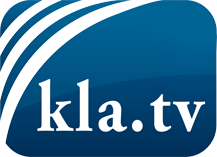 ce que les médias ne devraient pas dissimuler...peu entendu, du peuple pour le peuple...des informations régulières sur www.kla.tv/frÇa vaut la peine de rester avec nous! Vous pouvez vous abonner gratuitement à notre newsletter: www.kla.tv/abo-frAvis de sécurité:Les contre voix sont malheureusement de plus en plus censurées et réprimées. Tant que nous ne nous orientons pas en fonction des intérêts et des idéologies de la système presse, nous devons toujours nous attendre à ce que des prétextes soient recherchés pour bloquer ou supprimer Kla.TV.Alors mettez-vous dès aujourd’hui en réseau en dehors d’internet!
Cliquez ici: www.kla.tv/vernetzung&lang=frLicence:    Licence Creative Commons avec attribution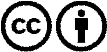 Il est permis de diffuser et d’utiliser notre matériel avec l’attribution! Toutefois, le matériel ne peut pas être utilisé hors contexte.
Cependant pour les institutions financées avec la redevance audio-visuelle, ceci n’est autorisé qu’avec notre accord. Des infractions peuvent entraîner des poursuites.